ё День Победы -   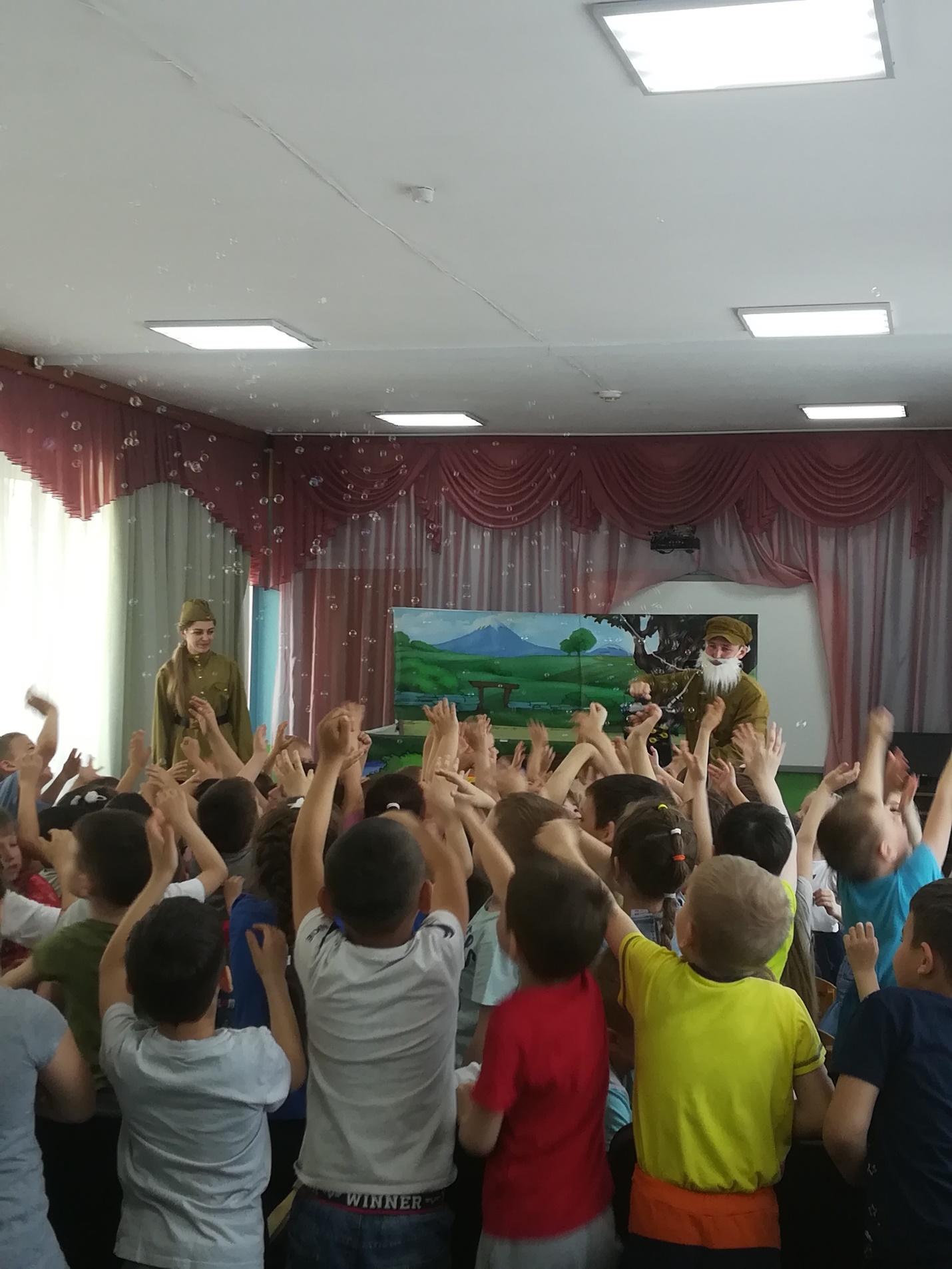 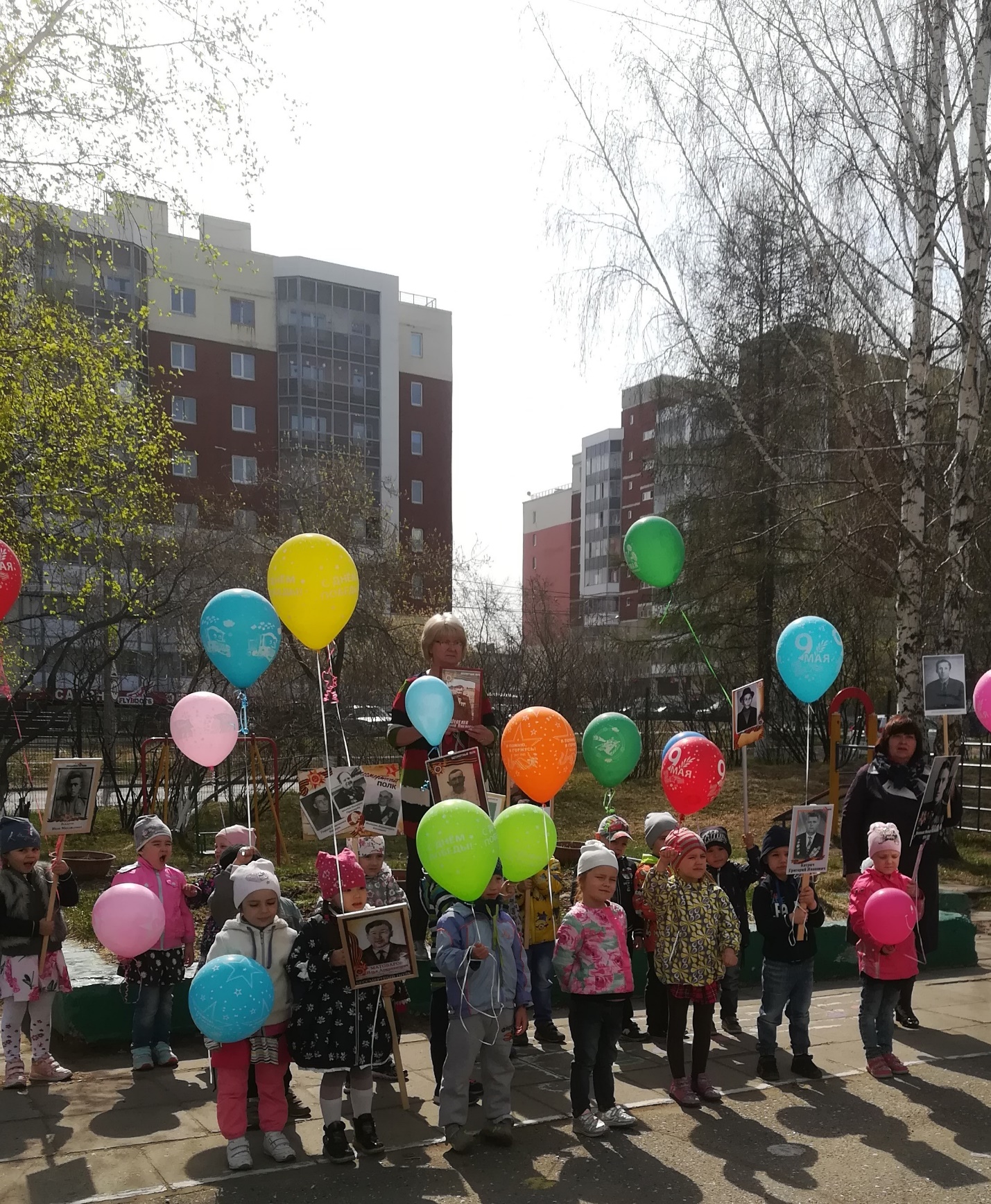 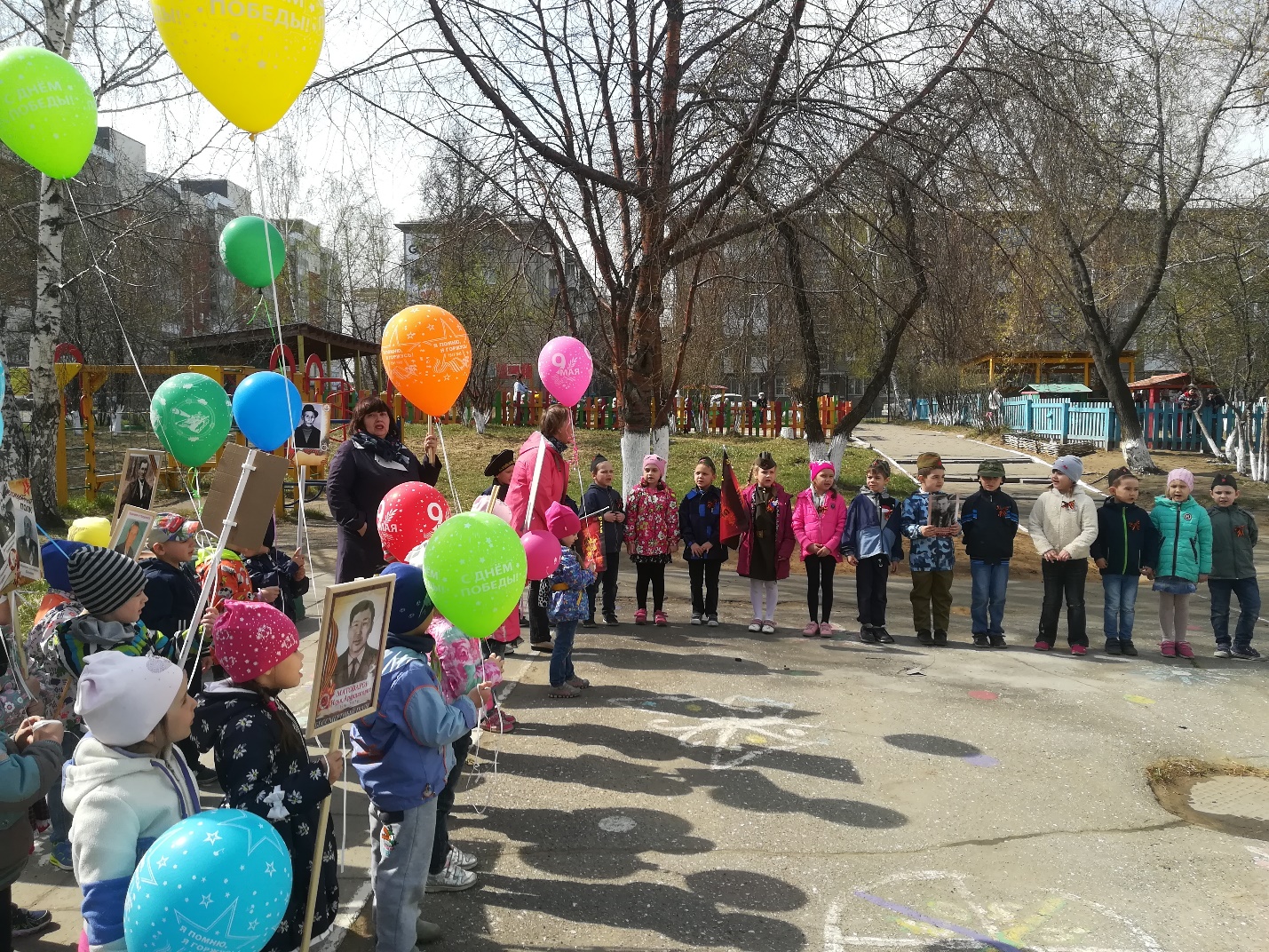 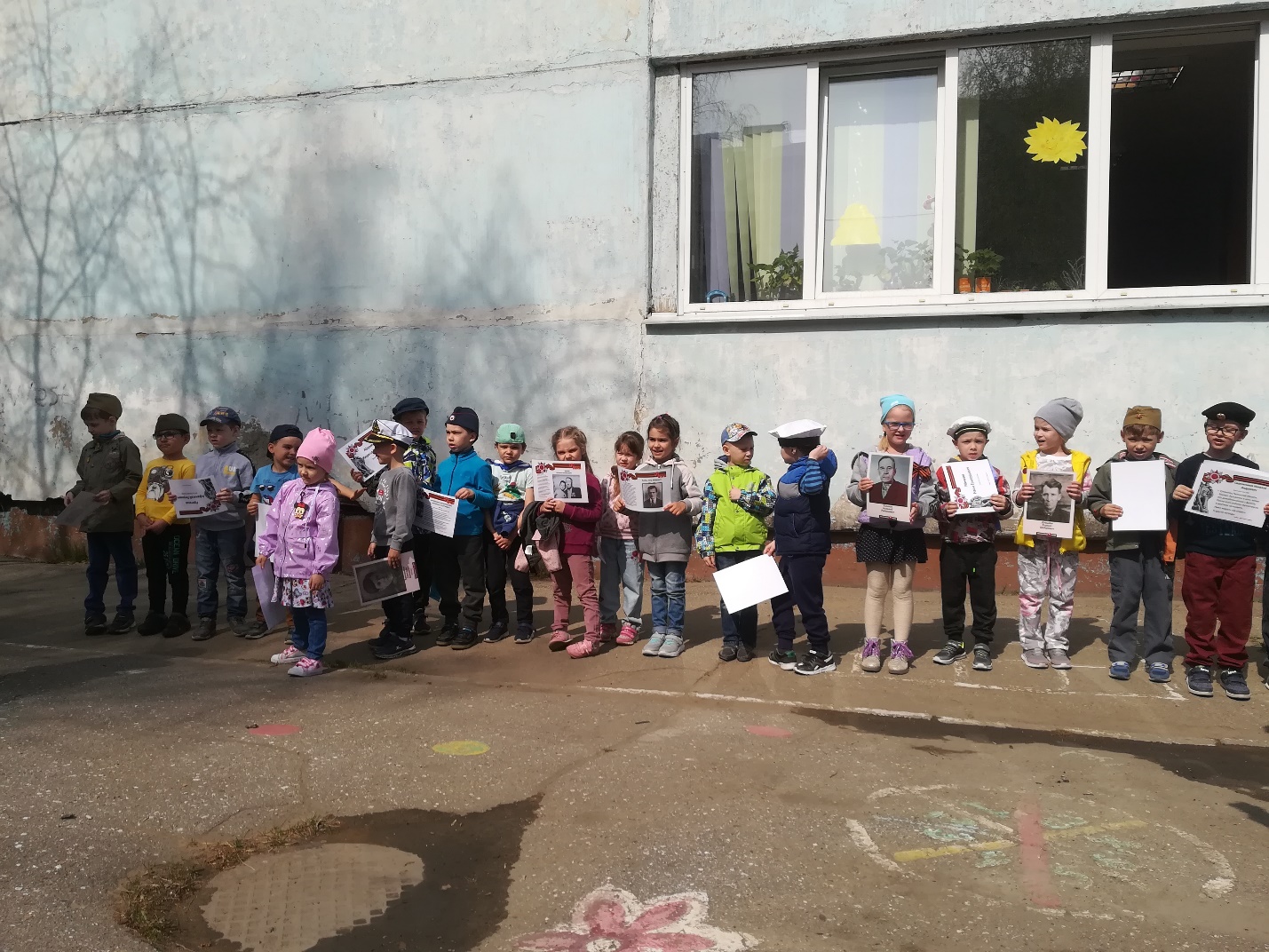 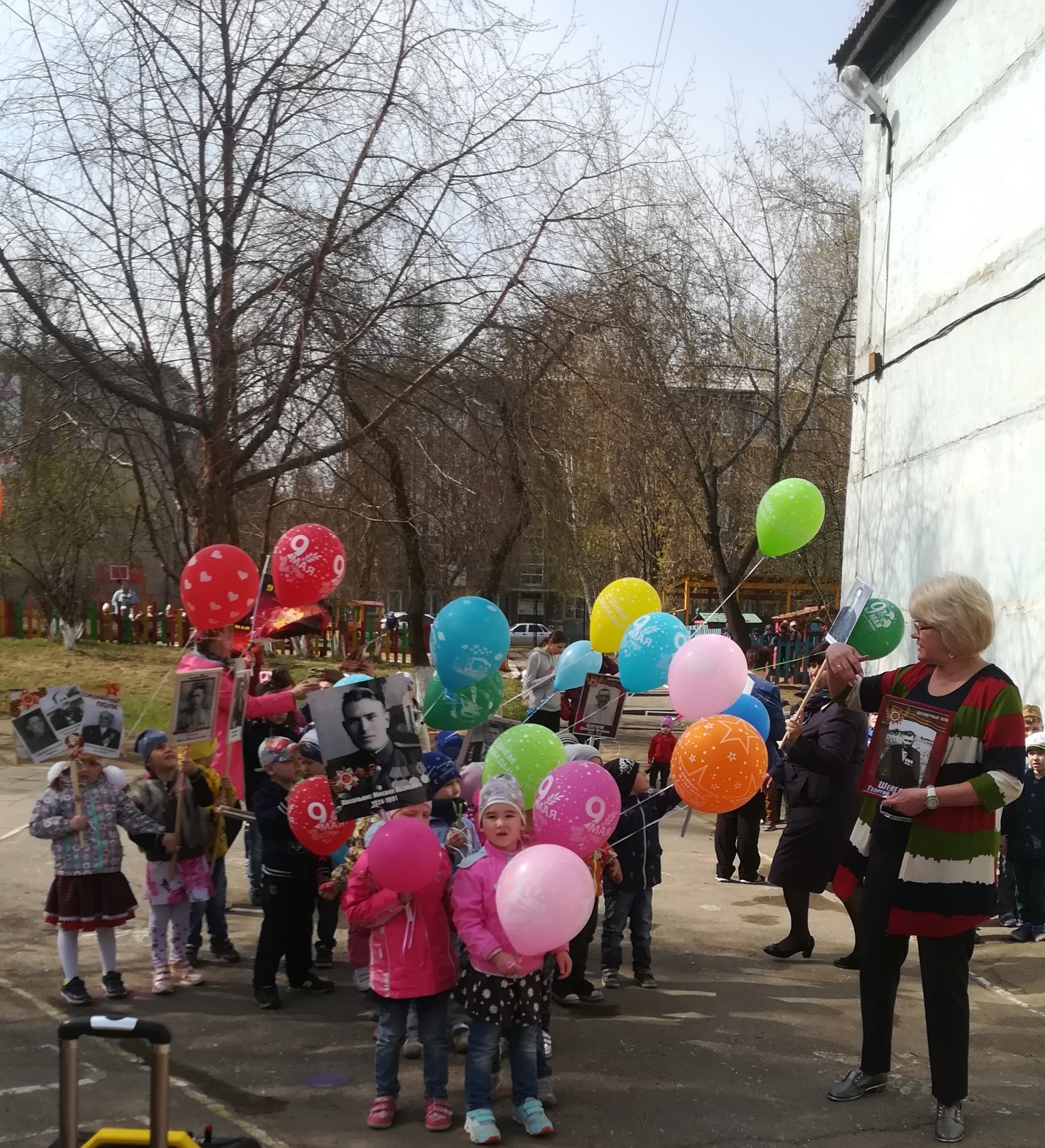 